UČENICI: SVIZadatak: Pročitati još jedanput pjesmicu. Prepiši u bilježnicu ispod crteža ili na novu stranicu:TEMA: ANU ZANIMAJU MRAVIPJESMA IMA 4 KITICE.SVAKA KITICA IMA 2 STIHA.MRAVI
Ana muku muči, ima problem pravi
misli joj zarobili mali vrijedni mravi.Brat na sav glas pjeva i ne da joj mira,
umjesto da uči, on skakuće i gitaru svira.Pričaj mi o mravima, pucanj ko iz puške.
On ju gleda kao da je tek opao s kruške.Mravi? Pitaj o tom mamu, a tu je i tata.
Al se Ana zbunit ne da – Ja imam i brata!						Sonja Smolec
 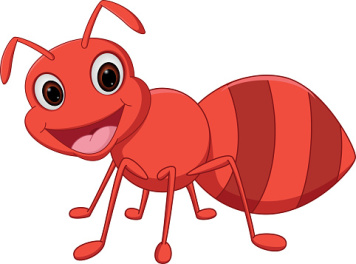 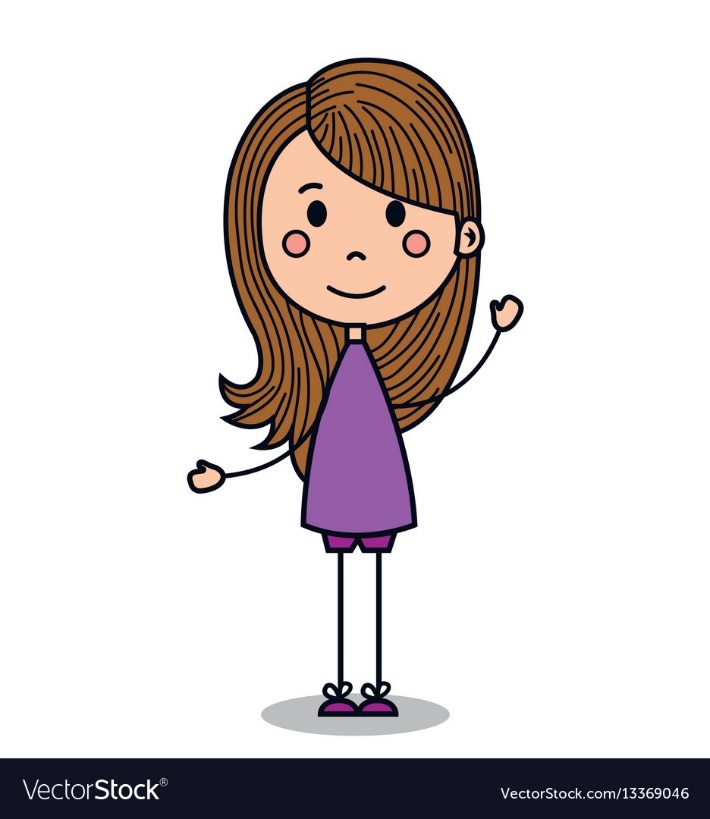 